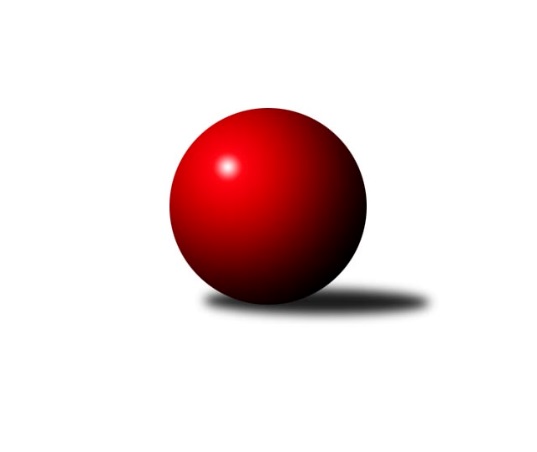 Č.15Ročník 2023/2024	18.2.2024Nejlepšího výkonu v tomto kole: 2659 dosáhlo družstvo TJ Sokol KuchařoviceJihomoravský KP1 jih 2023/2024Výsledky 15. kolaSouhrnný přehled výsledků:TJ Lokomotiva Valtice B	- TJ Sokol Mistřín C	3:5	2480:2545	6.0:6.0	16.2.TJ Sokol Kuchařovice	- TJ Sokol Šanov C	5:3	2659:2605	5.0:7.0	17.2.KK Jiskra Čejkovice	- TJ Sokol Vracov B	7:1	2596:2492	9.0:3.0	17.2.SKK Dubňany B	- TJ Sokol Vážany	4:4	2606:2571	5.5:6.5	18.2.TJ Jiskra Kyjov	- SK Baník Ratíškovice B	6:2	2446:2374	7.0:5.0	18.2.KK Sokol Litenčice	- SK Podlužan Prušánky C		dohrávka		28.3.Tabulka družstev:	1.	TJ Sokol Vážany	15	10	2	3	74.5 : 45.5 	108.0 : 72.0 	 2556	22	2.	KK Jiskra Čejkovice	15	10	1	4	76.5 : 43.5 	98.5 : 81.5 	 2593	21	3.	TJ Sokol Kuchařovice	15	9	0	6	59.0 : 61.0 	85.0 : 95.0 	 2585	18	4.	SK Podlužan Prušánky C	14	8	1	5	68.0 : 44.0 	96.0 : 72.0 	 2616	17	5.	SKK Dubňany B	15	7	2	6	67.5 : 52.5 	94.5 : 85.5 	 2608	16	6.	SK Baník Ratíškovice B	15	8	0	7	61.5 : 58.5 	96.5 : 83.5 	 2565	16	7.	TJ Jiskra Kyjov	15	7	0	8	60.0 : 60.0 	86.5 : 93.5 	 2510	14	8.	TJ Sokol Vracov B	15	7	0	8	56.0 : 64.0 	83.0 : 97.0 	 2544	14	9.	TJ Sokol Mistřín C	15	6	1	8	53.5 : 66.5 	89.0 : 91.0 	 2560	13	10.	TJ Sokol Šanov C	15	5	2	8	55.5 : 64.5 	88.5 : 91.5 	 2572	12	11.	KK Sokol Litenčice	14	5	1	8	49.0 : 63.0 	78.5 : 89.5 	 2541	11	12.	TJ Lokomotiva Valtice B	15	2	0	13	31.0 : 89.0 	64.0 : 116.0 	 2418	4	 SKK Dubňany B	2606	4:4	2571	TJ Sokol Vážany	Pavel Antoš	 	 207 	 188 		395 	 0:2 	 444 	 	233 	 211		Radim Kroupa	Tomáš Goldschmied	 	 205 	 221 		426 	 1:1 	 432 	 	194 	 238		Jozef Kamenišťák	Ladislav Teplík	 	 207 	 221 		428 	 0:2 	 445 	 	223 	 222		Petr Sedláček *1	Václav Kratochvíla	 	 242 	 235 		477 	 2:0 	 400 	 	195 	 205		Radek Loubal	Zdeněk Kratochvíla	 	 218 	 225 		443 	 0.5:1.5 	 448 	 	218 	 230		Petr Malý	Martin Mačák	 	 212 	 225 		437 	 2:0 	 402 	 	196 	 206		Josef Kamenišťákrozhodčí: Pavel Holomek
střídání: *1 od 54. hodu Jan KovářNejlepší výkon utkání: 477 - Václav Kratochvíla16. kolo21.2.2024	st	09:00	TJ Sokol Vážany - KK Jiskra Čejkovice	